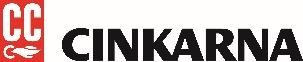 Duplosan KVŠt. šarže: ATA40906   Rok uporabe podaljšan do: 11/2024Duplosan KVŠt. šarže: ATA40906   Rok uporabe podaljšan do: 11/2024Duplosan KVŠt. šarže: ATA40906   Rok uporabe podaljšan do: 11/2024Duplosan KVŠt. šarže: ATA40906   Rok uporabe podaljšan do: 11/2024Duplosan KVŠt. šarže: ATA40906   Rok uporabe podaljšan do: 11/2024Duplosan KVŠt. šarže: ATA40906   Rok uporabe podaljšan do: 11/2024Duplosan KVŠt. šarže: ATA40906   Rok uporabe podaljšan do: 11/2024Duplosan KVŠt. šarže: ATA40906   Rok uporabe podaljšan do: 11/2024Duplosan KVŠt. šarže: ATA40906   Rok uporabe podaljšan do: 11/2024Duplosan KVŠt. šarže: ATA40906   Rok uporabe podaljšan do: 11/2024Duplosan KVŠt. šarže: ATA40906   Rok uporabe podaljšan do: 11/2024Duplosan KVŠt. šarže: ATA40906   Rok uporabe podaljšan do: 11/2024Duplosan KVŠt. šarže: ATA40906   Rok uporabe podaljšan do: 11/2024Duplosan KVŠt. šarže: ATA40906   Rok uporabe podaljšan do: 11/2024Duplosan KVŠt. šarže: ATA40906   Rok uporabe podaljšan do: 11/2024Duplosan KVŠt. šarže: ATA40906   Rok uporabe podaljšan do: 11/2024Duplosan KVŠt. šarže: ATA40906   Rok uporabe podaljšan do: 11/2024Duplosan KVŠt. šarže: ATA40906   Rok uporabe podaljšan do: 11/2024Duplosan KVŠt. šarže: ATA40906   Rok uporabe podaljšan do: 11/2024Duplosan KVŠt. šarže: ATA40906   Rok uporabe podaljšan do: 11/2024Duplosan KVŠt. šarže: ATA40906   Rok uporabe podaljšan do: 11/2024Duplosan KVŠt. šarže: ATA40906   Rok uporabe podaljšan do: 11/2024Duplosan KVŠt. šarže: ATA40906   Rok uporabe podaljšan do: 11/2024Duplosan KVŠt. šarže: ATA40906   Rok uporabe podaljšan do: 11/2024Duplosan KVŠt. šarže: ATA40906   Rok uporabe podaljšan do: 11/2024Duplosan KVŠt. šarže: ATA40906   Rok uporabe podaljšan do: 11/2024Duplosan KVŠt. šarže: ATA40906   Rok uporabe podaljšan do: 11/2024Duplosan KVŠt. šarže: ATA40906   Rok uporabe podaljšan do: 11/2024Duplosan KVŠt. šarže: ATA40906   Rok uporabe podaljšan do: 11/2024Duplosan KVŠt. šarže: ATA40906   Rok uporabe podaljšan do: 11/2024Duplosan KVŠt. šarže: ATA40906   Rok uporabe podaljšan do: 11/2024Duplosan KVŠt. šarže: ATA40906   Rok uporabe podaljšan do: 11/2024Duplosan KVŠt. šarže: ATA40906   Rok uporabe podaljšan do: 11/2024Duplosan KVŠt. šarže: ATA40906   Rok uporabe podaljšan do: 11/2024Duplosan KVŠt. šarže: ATA40906   Rok uporabe podaljšan do: 11/2024Duplosan KVŠt. šarže: ATA40906   Rok uporabe podaljšan do: 11/2024Duplosan KVŠt. šarže: ATA40906   Rok uporabe podaljšan do: 11/2024Duplosan KVŠt. šarže: ATA40906   Rok uporabe podaljšan do: 11/2024Duplosan KVŠt. šarže: ATA40906   Rok uporabe podaljšan do: 11/2024Duplosan KVŠt. šarže: ATA40906   Rok uporabe podaljšan do: 11/2024